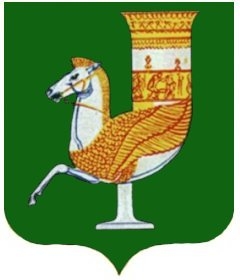 П О С Т А Н О В Л Е Н И ЕАДМИНИСТРАЦИИ   МУНИЦИПАЛЬНОГО  ОБРАЗОВАНИЯ «КРАСНОГВАРДЕЙСКОЕ СЕЛЬСКОЕ ПОСЕЛЕНИЕ»От  04.12.2017 г. № 135с. КрасногвардейскоеОб утверждении  муниципальной программы «Формирование современной  городской среды на период с 2018 по 2022 годы на территории муниципального образования «Красногвардейское сельское поселение»Рассмотрев результаты публичных слушаний от 27.11.2012, в соответствии с Федеральным законом Российской Федерации от 06.10.2003 № 131 – ФЗ «Об общих принципах организации местного самоуправления в Российской Федерации»,  руководствуясь Уставом муниципального образования «Красногвардейское сельское поселение»ПОСТАНОВЛЯЮ:1.Утвердить муниципальную программу «Формирование современной  городской среды на период с 2018 по 2022 годы на территории муниципального образования «Красногвардейское сельское поселение» (приложение).2.Финансовому отделу администрации муниципального образования «Красногвардейское сельское поселение» (Мышкина М.А.) предусмотреть финансирование расходов по программе «Формирование современной городской среды на период с 2018 по 2022 годы на территории муниципального образования «Красногвардейское сельское поселение», в пределах средств, утвержденных в бюджете поселения на эти цели.3. Отделу по вопросам ЖКХ, благоустройства и дорожного хозяйства администрации муниципального образования «Красногвардейское сельское поселение» (Полоротов Д.А.) опубликовать настоящее постановление в районной газете «Дружба» и разместить на официальном сайте Красногвардейского сельского поселения www.krasnogvard.ru.4. Постановление вступает в силу со дня его подписания.Глава муниципального образования«Красногвардейское  сельское поселение»					         Д.В.Гавриш                                                                                                                   ПРИЛОЖЕНИЕ                                                                                                      к постановлению администрации                                                                     МО «Красногвардейское сельское поселение»                                                                                                                           от 04.12.2017 № 135МУНИЦИПАЛЬНАЯ ПРОГРАММА«Формирование современной  городской среды на периодс 2018 по 2022 годы на территории муниципального образования«Красногвардейское сельское поселение»ПАСПОРТмуниципальной программы «Формирование современной  городской среды на периодс 2018 по 2022 годы на территории муниципального образования«Красногвардейское сельское поселение»(далее – муниципальная программа)1. Характеристика текущего состояния и прогнозкомплексного развития благоустройства в Красногвардейском сельском поселении 1.1. Характеристика благоустройства дворовых территорий.На территории МО «Красногвардейское сельское поселение» расположено 25 многоквартирных жилых дома. Основная часть домов построена от 25 до 50 лет назад.	Адресный перечень многоквартирных жилых домов расположенных на территории МО «Красногвардейское сельское поселение» приведен в приложении № 1 к муниципальной программе «Формирование современной  городской среды на период с 2018 по 2022 годы на территории муниципального образования «Красногвардейское сельское поселение».Благоустройство дворов жилищного фонда  на сегодняшний день в целом по Красногвардейскому району полностью или частично не отвечает нормативным требованиям.Асфальтобетонное покрытие на  придомовых территорий отсутствует.Недостаточно производились работы во дворах по уходу за зелеными насаждениями, восстановлению газонов, удалению старых и больных деревьев, не осуществлялась посадка деревьев и кустарников. Зеленые насаждения на дворовых территориях представлены, в основном, зрелыми или перестойными деревьями, на газонах не устроены цветники.В ряде дворов отсутствует освещение придомовых территорий, необходимый набор малых форм и обустроенных площадок. Отсутствуют специально обустроенные стоянки для автомобилей, что приводит к их хаотичной парковке.Надлежащее состояние придомовых территорий является важным фактором при формировании благоприятной экологической и эстетической городской среды.Проблемы восстановления и ремонта асфальтового покрытия дворов, озеленения, освещения дворовых территорий, ремонта (устройства) дождевой канализации либо вертикальной планировки на сегодня весьма актуальны и не решены в полном объеме в связи с недостаточным финансированием отрасли.Принимаемые в последнее время меры по частичному благоустройству дворовых территорий не приводят к должному результату, поскольку не основаны на последовательном подходе к решению проблемы и не позволяют консолидировать денежные средства для достижения поставленной цели.К благоустройству дворовых территорий необходим последовательный комплексный подход, рассчитанный на среднесрочный период, который предполагает использование программно-целевых методов, обеспечивающих увязку реализации мероприятий по срокам, ресурсам и исполнителям.Основным методом решения проблемы должно стать благоустройство дворовых территорий, которое представляет из себя совокупность мероприятий, направленных на создание и поддержание функционально, экологически и эстетически организованной городской среды, улучшение содержания и безопасности дворовых территорий и территорий кварталов.Реализация муниципальной программы позволит создать благоприятные условия среды обитания, повысить комфортность проживания населения, увеличить площадь озеленения  территорий, обеспечить более эффективную эксплуатацию жилых домов, улучшить условия для отдыха и занятий спортом, обеспечить физическую, пространственную и информационную доступность зданий, сооружений, дворовых  территорий для инвалидов и других маломобильных групп населения. 1.2. Характеристика сферы благоустройства муниципальных территорий общего пользования.Благоустройство - комплекс мероприятий по содержанию объектов благоустройства (в том числе зеленых насаждений), направленных на создание благоприятных условий жизни, трудовой деятельности и досуга населения.Озелененные территории вместе с насаждениями и цветниками создают и формируют благоприятную и комфортную городскую среду для жителей и гостей Красногвардейского района, выполняют рекреационные и санитарно-защитные функции. Они являются составной частью природного богатства и важным условием его инвестиционной привлекательности.На территории Красногвардейского района  имеется 3 объекта относящихся к общественным территориям -  парки, скверы, аллеи.Для обеспечения благоустройства общественных территорий целесообразно проведение следующих мероприятий:- озеленение, уход за зелеными насаждениями;- оборудование малыми архитектурными формами, фонтанами, иными некапитальными объектами;- устройство пешеходных дорожек,- освещение территорий, в т. ч. декоративное;- обустройство площадок для отдыха, детских, спортивных площадок;- установка скамеек и урн, контейнеров для сбора мусора;- оформление цветников;- обеспечение физической, пространственной и информационной доступности  общественных территорий для инвалидов и других маломобильных групп населения.Выполнение всего комплекса работ, предусмотренных  муниципальной программой, создаст условия для благоустроенности и придания привлекательности объектам озеленения Красногвардейского района.2. Цели, задачи и целевые показатели муниципальной программыЦелью программы является повышение уровня благоустройства с учетом необходимости обеспечения физической, пространственной, информационной доступности зданий, сооружений, дворовых и общественных территорий для инвалидов и других маломобильных групп населения Красногвардейского сельского поселения.Для достижения поставленной цели необходимо решать следующие задачи:- благоустройство территорий многоквартирных домов (далее МКД);- ремонт проездов к дворовым территориям МКД;- реконструкция и ремонт ограждений, обустройство детских площадок;- ремонт дворовых территорий;- приведение в качественное состояние элементов благоустройства;- содержание и текущий ремонт объектов благоустройства ( малых архитектурных форм ( далее МАФ), детских игровых и спортивных площадок, газонов, зелёных насаждений, тротуаров, пешеходных дорожек и т.д.);- оздоровление санитарной экологической обстановки в поселении и на свободных территориях;- установка информационных вывесок (указателей);- обустройство пандусов;- установка тактильной плитки.3. Перечень и краткое описание основных мероприятий муниципальной программыПеречень и описание программных мероприятий изложены в приложении № 2 к муниципальной программе «Формирование современной  городской среды на период с 2018 по 2022 годы на территории муниципального образования «Красногвардейское сельское поселение».4. Обоснование ресурсного обеспечения муниципальной программы	Финансирование программы осуществляется за счет денежных средств, предусмотренных федеральным, региональным и местным бюджетами.5. Методика оценки эффективности реализации муниципальной программыРеализация программы позволит привести объекты благоустройства Красногвардейского сельского поселения в соответствие с современными технико-эксплуатационными характеристиками, улучшить состояние сети внутриквартальных дорог, улучшить санитарное состояние территорий Красногвардейского сельского поселения.Предполагается, что комплексное решение программных задач будет способствовать:- росту уровня обеспеченности населения современными объектами благоустройства для отдыха взрослого населения, игр детей, увеличит доступность объектов благоустройства для маломобильных групп населения, что в свою очередь обеспечит возможность организации качественного досуга и культурного времяпровождения различных групп населения;- улучшению санитарного состояния элементов благоустройства и озеленения;Оценка эффективности реализации программы осуществляется в течение всего срока реализации программы в соответствии с методикой, представленной в приложении № 3 к муниципальной программе «Формирование современной  городской среды на период с 2018 по 2022 годы на территории муниципального образования «Красногвардейское сельское поселение».6. Механизм реализации муниципальной программы и контроль за ее выполнениемЗа реализацию мероприятий программы отвечает администрация муниципального образования «Красногвардейское сельское поселение».Контроль за ходом реализации мероприятий муниципальной программы включает в себя:- оперативное управление за исполнением мероприятий муниципальной программы;- технический надзор за ходом реализации мероприятий муниципальной программы;- контроль за сроками выполнения мероприятий муниципальной программы;- контроль за качеством и эффективностью реализации мероприятий муниципальной  программы.Критерием оценки эффективности реализации муниципальной программы является увеличение количества благоустроенных территорий, отремонтированных дворовых территорий, выполненный текущий ремонт  объектов благоустройства (МАФ, детских игровых и спортивных площадок, газонов, зелёных насаждений, тротуаров, пешеходных дорожек и т.д).7. Минимальный перечень работ по благоустройству дворовых территорийМинимальный перечень видов работ по благоустройству дворовых территорий многоквартирных домов:– ремонт дворовых проездов;– обеспечение освещения дворовых территорий;– установка, замена скамеек, урн для мусора.Визуализированный перечень образцов элементов благоустройства, предполагаемых к размещению на дворовой территории изложен в приложении № 4 к муниципальной  программе.8. Дополнительный  перечень работ по благоустройству дворовых территорийДополнительный перечень работ по благоустройству дворовых территорий:– оборудование детских и (или) спортивных площадок;– устройство, оборудование автомобильных парковок;– высадка зеленых насаждений в виде деревьев и многолетних кустарников;– устройство, реконструкция, ремонт тротуаров;– иные виды работ.9. Перечень работ по благоустройству общественныхтерриторийПеречень видов работ по благоустройству общественных территорий:– ремонт тротуаров;– строительство тротуаров;– установка малых архитектурных форм;– строительство велосипедных дорожек;– обеспечение освещения общественных территорий;– оборудование детских и (или) спортивных площадок;– установка ограждения;– строительство беседок;– обустройство клумб;– высадка зеленых насаждений;– иные виды работ.10. Трудовое участие собственников помещений в многоквартирных домах, собственников иных зданий и сооруженийПорядок трудового участия и доля собственников помещений изложен в приложении № 5 к муниципальной программе.11. Нормативная стоимость (единичные расценки) работ по благоустройству дворовых территорий12. Порядок разработки, обсуждения и утверждения дизайн-проектов благоустройства дворовых территорийРазработка дизайн-проекта благоустройства дворовых территорий осуществляется заинтересованными лицами на основании минимального и дополнительного перечня работ по благоустройству.Обсуждение и утверждение дизайн-проекта благоустройства дворовой территории осуществляется в соответствии с приложением № 6 к муниципальной  программе.Глава муниципального образования«Красногвардейское сельское поселение»                                                           Гавриш Д.В.ПРИЛОЖЕНИЕ № 1                   к муниципальной программе «Формирование современной  городской среды на период с 2018 по 2022 годы на территории муниципального образования «Красногвардейское сельское поселение»Адресный перечень многоквартирных домов расположенных на территории      муниципального образования «Красногвардейское сельское поселение» : Глава муниципального образования«Красногвардейское сельское поселение»                                                              Гавриш Д.В.                                ПРИЛОЖЕНИЕ № 3                   к муниципальной программе «Формирование современной  городской среды на период с 2018 по 2022 годы на территории муниципального образования «Красногвардейское сельское поселение»Методика оценки эффективности реализации программыОценка эффективности реализации программы определяется администрацией МО «Красногвардейское сельское поселение» путем установления степени достижения ожидаемых результатов, а также сравнения текущих значений основных целевых показателей с их целевыми значениями.Оценка эффективности реализации программы осуществляется ежегодно в течение всего срока реализации программы и в целом по окончании срока ее реализации. Эффективность реализации программы с учетом финансирования оценивается как доля мероприятий выполненных в полном объеме по следующей формуле:СРм = Мв / М, где:СРм - степень реализации мероприятий;Мв - количество мероприятий, выполненных в полном объеме, из числа мероприятий, запланированных к реализации в отчетном году;М - общее количество мероприятий, запланированных к реализации в отчетном году.Мероприятие считается выполненным в полном объеме, если фактически достигнутое его значение составляет не менее 95% от запланированного.     Глава муниципального образования«Красногвардейское сельское поселение»                                                                 Гавриш Д.В.                                                                                                     ПРИЛОЖЕНИЕ № 4к муниципальной программе «Формирование современной  городской среды на период с 2018 по 2022 годы на территории муниципального образования «Красногвардейское сельское поселение»Визуализированный перечень образцов элементов благоустройства, предполагаемых к размещению на дворовой территории      Глава муниципального образования«Красногвардейское сельское поселение»                                                                Гавриш Д.В.                                                                                                     ПРИЛОЖЕНИЕ № 5к муниципальной программе «Формирование современной  городской среды на период с 2018 по 2022 годы на территории муниципального образования «Красногвардейское сельское поселение»ПОРЯДОКтрудового участия собственников помещений в многоквартирных домах, собственников иных зданий и сооруженийВ целях наведения санитарного порядка и создания комфортной, современной среды проживания предусмотрено трудовое участие собственников помещений в многоквартирных домах, собственников иных зданий и сооружений, расположенных в границах дворовой территории, подлежащей благоустройству (далее – заинтересованные лица) в реализации мероприятий по благоустройству дворовых территорий в рамках минимального и дополнительного перечня работ по благоустройству осуществляется в рамках субботника.Порядок трудового участия и доля такого участия заинтересованных лиц определяется на общем собрании собственников и оформляется  в виде протокола.    Глава муниципального образования«Красногвардейское сельское поселение»                                                                  Гавриш Д.В.                                                                                                    ПРИЛОЖЕНИЕ № 6к муниципальной программе «Формирование современной  городской среды на период с 2018 по 2022 годы на территории муниципального образования «Красногвардейское сельское поселение»ПОРЯДОКразработки, обсуждения и утверждения дизайн-проектов благоустройства дворовых территорий подлежащих благоустройствуРаздел IОбщие положения1. Настоящий Порядок разработки, обсуждения и утверждения дизайн-проектов дворовых территорий, подлежащих благоустройству в 2018 - 2022 годы для включения, в муниципальную программу «Формирование современной  городской среды на период с 2018 по 2022 годы на территории муниципального образования «Красногвардейское сельское поселение» (далее – Порядок, Программа) разработан в соответствии с постановлением Правительства Российской Федерации от 10.02.2017 № 169 «Об утверждении Правил предоставления и распределения субсидий из федерального бюджета бюджетам субъектов Российской Федерации на поддержку государственных программ субъектов Российской Федерации и муниципальных программ формирования современной городской среды».2. В целях реализации настоящего Порядка используются следующие основные понятия:заинтересованные лица - собственники помещений в многоквартирных домах, собственники иных зданий и сооружений, расположенных в границах дворовых территорий, подлежащих благоустройству в рамках Программы;дворовые территории Красногвардейского сельского поселения – совокупность территорий, прилегающих к многоквартирным домам, с расположенными на них объектами, предназначенными для обслуживания и эксплуатации таких домов, и элементами благоустройства этих территорий, в том числе парковками (парковочными местами), тротуарами и автомобильными дорогами, включая автомобильные дороги, образующие проезды к территориям, прилегающим к многоквартирным домам, подлежащие благоустройству, (далее – дворовые территории);уполномоченный орган – администрация Красногвардейского сельского поселения.3. В целях осуществления благоустройства дворовой территории в рамках Программы заинтересованные лица вправе выбрать виды работ, предлагаемые к выполнению на дворовой территории, из минимального и (или) дополнительного перечня работ, установленного Программой.Раздел IIПорядок предоставления документов в уполномоченный орган4. Заинтересованные лица предоставляют дизайн-проект для включения в Программу дворовых территорий (далее – предложения) в виде текстового и визуального описания предполагаемого проекта, составленный в двух экземплярах не позднее срока окончания проведения общественного обсуждения проекта Программы, установленного извещением о начале проведения общественного обсуждения проекта Программы (далее – извещение) с приложением следующих документов:4.1. Оригинал протокола общего собрания собственников помещений в многоквартирном доме, соответствующий требованиям статей 44, 46 Жилищного кодекса Российской Федерации, содержащий в обязательном порядке решения общего собрания собственников помещений в многоквартирном доме по следующим вопросам:а) о включении дворовой территории в Программу;б) о перечне работ по благоустройству дворовой территории, сформированном исходя из минимального перечня работ, предусмотренного проектом Программы;в) условие о включении в состав общего имущества в многоквартирном доме оборудования, малых архитектурных форм, иных некапитальных объектов, установленных на дворовой территории в результате реализации мероприятий Программы; г) о последующем содержании и текущем ремонте за счёт средств собственников помещений многоквартирного дома элементов благоустройства дворовой территории, выполненных в рамках Программы;д) о представителе (представителях) заинтересованных лиц, уполномоченных на представление предложений, подписание заявок, согласование дизайн-проекта благоустройства дворовой территории, а также на участие в заседаниях муниципальной общественной комиссии (далее – Комиссия), контроле приёмке работ по благоустройству дворовой территории, в том числе промежуточной приёмки;е) о демонтаже гаражей с последующей организацией парковочных мест на земельном участке, находящемся в общей долевой собственности жильцов дома;ж) о форме трудового участия заинтересованных лиц в реализации мероприятий по благоустройству дворовых территорий – в форме субботника.Дополнительно в протоколе общего собрания собственников помещений в многоквартирном доме могут быть отражены решения принятые по следующим вопросам: а) о перечне работ по благоустройству дворовой территории, сформированном исходя из дополнительного перечня работ, предусмотренного проектом Программы;4.2. Фотоматериалы (на электронном носителе), отражающие фактическое состояние дворовой территории.4.3. Копия и оригинал для обозрения кадастрового паспорта земельного участка многоквартирного дома, дворовая территории которого предлагается для благоустройства (при наличии).4.4. Копию эскизного проекта, предпроектную разработку благоустройства дворовой территории, заверенную представителем заинтересованного лица (при наличии).4.5. Копию проектно-сметной документации, в том числе локальной сметы благоустройства дворовой территории, заверенную представителем уполномоченного лица (при наличии). 5. Заинтересованные лица предоставляют предложения с прилагаемыми к ним документами нарочно в уполномоченный орган по адресу: Республика Адыгея, Красногвардейский район, с. Красногвардейское, ул. 50 лет Октября, 31,  в рабочие дни с 09:00 до 18:00 часов.Поступившие заявки регистрируются уполномоченным органом в день поступления в журнале регистрации с указанием порядкового регистрационного номера, даты и времени поступления предложения, адреса многоквартирного дома, дворовая территория которого предлагается к благоустройству, фамилии, имени, отчества представителя.На обоих экземплярах заявки проставляется регистрационный номер, дата и время представления заявки. Один экземпляр зарегистрированной заявки возвращается заинтересованному лицу.6. Уполномоченный орган не позднее трёх рабочих дней с момента регистрации заявки в журнале регистрации передаёт предложения заинтересованных лиц и приложенные к ним документы секретарю Комиссии.Раздел III Порядок формирования перечня дворовых территорий,подлежащих благоустройству7. Изучение и предварительное рассмотрение предложений заинтересованных лиц и приложенных к ним документов, поступивших от уполномоченного органа, осуществляется на заседаниях Комиссии, организуемых каждую пятницу в течение срока, указанного в извещении.8. Комиссия рассматривает предложения заинтересованных лиц и приложенные к ним документы в целях формирования перечня дворовых территорий, подлежащих благоустройству, который будет включен в Программу (далее – Перечень). Заседания Комиссии считаются правомочными, если на них присутствует не менее 2/3 членов комиссии. Состав Комиссии утверждается нормативно правовым актом администрации Красногвардейского сельского поселения. Комиссия принимает решения простым большинством голосов присутствующих на заседании членов Комиссии.Решения Комиссии в срок не позднее 2 рабочих дней после проведения заседания Комиссии оформляются протоколом и размещаются на официальном интернет-портале администрации Красногвардейского сельского поселения.9. По результатам изучения и предварительного рассмотрения предложений заинтересованных лиц и приложенных к ним документов Комиссия принимает мотивированное решение о включении дворовой территории в Перечень или об отказе во включении дворовой территории в Перечень и о возврате документов заинтересованному лицу.10. Комиссия принимает мотивированное решение об отказе во включении дворовой территории в Перечень и о возврате документов заинтересованному лицу в случае если:10.1. Заявка предоставлена после окончания срока её подачи, указанного в пункте 4 настоящего Порядка.10.2. Заявка подписана неуполномоченным лицом.10.3. Протокол общего собрания собственников помещений в многоквартирном доме не соответствует пункту 4.1. настоящего Порядка и требованиям статей 44, 46 Жилищного кодекса Российской Федерации.10.4. Документы, указанные в пункте 4 предоставлены не в полном объёме (не предоставлены).11. Заинтересованные лица вправе обратиться в суд с требованиями об оспаривании решений, действий (бездействия) Комиссии, если полагают, что нарушены или оспорены их права, свободы и законные интересы, созданы препятствия к осуществлению их прав, свобод и реализации законных интересов.Глава муниципального образования«Красногвардейское сельское поселение»                                                                     Гавриш Д.В.Координатор муниципальной программыАдминистрация муниципального образования «Красногвардейское сельское поселение»Участники муниципальной программыАдминистрация муниципального образования «Красногвардейское сельское поселение»Подпрограммы  муниципальной программыНе предусмотреныВедомственные целевые программыНе предусмотреныЦели муниципальной программы Совершенствование системы комплексного благоустройства, осуществление мероприятий по поддержанию порядка и санитарного состояния на территории Красногвардейского сельского поселения. Создание комфортных условий для деятельности и отдыха жителей поселения.Задачи муниципальной программы- благоустройство территорий;- реконструкция и ремонт ограждений, обустройство детских площадок;- ремонт дворовых территорий МКД;- ремонт проездов к дворовым территориям МКД;- приведение в качественное состояние элементов благоустройства;- содержание и текущий ремонт объектов благоустройства (МАФ, детских игровых и спортивных площадок, газонов, зелёных насаждений, тротуаров, пешеходных дорожек и т.д.);- оздоровление санитарной экологической обстановки в поселении;Перечень целевых показателей муниципальной программы Смотреть раздел 2 текстового описания к муниципальной программе «Формирование современной  городской среды на периодс 2018 по 2022 годы на территории муниципального образования«Красногвардейское сельское поселение»Этапы и сроки реализации  муниципальной программы2018 - 2022 годыОбъемы бюджетных ассигнований муниципальной программы2018 год:из них:федеральный бюджет –            тыс. руб.;краевой бюджет –                      тыс. руб.;местный бюджет –              500 тыс. руб.;2019 год:из них:федеральный бюджет –            тыс. руб.;краевой бюджет –                      тыс. руб.;местный бюджет –              500 тыс. руб.;2020 год:из них:федеральный бюджет –            тыс. руб.;краевой бюджет –                      тыс. руб.;местный бюджет –              500 тыс. руб.;2021 год:из них:федеральный бюджет –            тыс. руб.;краевой бюджет –                      тыс. руб.;местный бюджет –              500 тыс. руб.;2022 год:из них:федеральный бюджет –            тыс. руб.;краевой бюджет –                      тыс. руб.;местный бюджет –              500 тыс. руб.;Контроль за выполнением муниципальной программыадминистрация муниципального образования «Красногвардейское сельское поселение»; Совет народных депутатов Красногвардейского сельского поселения.№ п/пНаименование мероприятияЕдиницы измеренияКол-воНормативная стоимость (единичные расценки), руб.1Обустройство уличного освещенияшт.19003,42Установка скамьишт.16940,743Установка урнышт.15948,624Обустройство парковкикв. м.11583,975Ремонт дворового проезда (ямочный)кв. м.1892,896Ремонт дворового проезда (сплошной)кв. м.1441,047Высадка зеленых насаждений (деревьев)шт.12288,56№Населенный пунктУлица, номер дома1с. Красногвардейскоеул. Первомайская, 382с. Красногвардейскоеул. Первомайская, 363с. Красногвардейскоеул. Первомайская, 344с. Красногвардейскоеул. Первомайская, 32 5с. Красногвардейскоеул. Первомайская, 286с. Красногвардейскоеул. Первомайская, 267с. Красногвардейскоеул. Первомайская, 4а8с. Красногвардейскоеул. Горького, 19с. Красногвардейскоеул. Горького, 310с. Красногвардейскоеул. Горького, 511с. Красногвардейскоеул. Горького, 612с. Красногвардейскоеул. Горького, 6а13с. Красногвардейскоеул. Горького, 714с. Красногвардейскоеул. Горького, 815с. Красногвардейскоеул. Горького, 1016с. Красногвардейскоеул. Горького, 1217с. Красногвардейскоеул. Горького, 1418с. Красногвардейскоеул. Горького, 1519с. Красногвардейскоеул. 50 лет Октября, 20 20с. Красногвардейскоеул. Чапаева, 15121с. Красногвардейскоеул. Ленина, 11322с. Красногвардейскоеул. Ленина, 11723с. Красногвардейскоеул. Новая, 1124с. Красногвардейскоеул. Фрунзе, 22а25с. Красногвардейскоеул. 2-я Набережная, 2ПРИЛОЖЕНИЕ № 2ПРИЛОЖЕНИЕ № 2ПРИЛОЖЕНИЕ № 2ПРИЛОЖЕНИЕ № 2ПРИЛОЖЕНИЕ № 2ПРИЛОЖЕНИЕ № 2ПРИЛОЖЕНИЕ № 2ПРИЛОЖЕНИЕ № 2ПРИЛОЖЕНИЕ № 2                    к муниципальной программе                    к муниципальной программе                    к муниципальной программе                    к муниципальной программе                    к муниципальной программе                    к муниципальной программе                    к муниципальной программе                    к муниципальной программе                    к муниципальной программе«Формирование современной  городской среды на период с 2018 по 2022 годы на территории муниципального образования «Красногвардейское сельское поселение»«Формирование современной  городской среды на период с 2018 по 2022 годы на территории муниципального образования «Красногвардейское сельское поселение»«Формирование современной  городской среды на период с 2018 по 2022 годы на территории муниципального образования «Красногвардейское сельское поселение»«Формирование современной  городской среды на период с 2018 по 2022 годы на территории муниципального образования «Красногвардейское сельское поселение»«Формирование современной  городской среды на период с 2018 по 2022 годы на территории муниципального образования «Красногвардейское сельское поселение»«Формирование современной  городской среды на период с 2018 по 2022 годы на территории муниципального образования «Красногвардейское сельское поселение»«Формирование современной  городской среды на период с 2018 по 2022 годы на территории муниципального образования «Красногвардейское сельское поселение»«Формирование современной  городской среды на период с 2018 по 2022 годы на территории муниципального образования «Красногвардейское сельское поселение»«Формирование современной  городской среды на период с 2018 по 2022 годы на территории муниципального образования «Красногвардейское сельское поселение»«Формирование современной  городской среды на период с 2018 по 2022 годы на территории муниципального образования «Красногвардейское сельское поселение»«Формирование современной  городской среды на период с 2018 по 2022 годы на территории муниципального образования «Красногвардейское сельское поселение»«Формирование современной  городской среды на период с 2018 по 2022 годы на территории муниципального образования «Красногвардейское сельское поселение»«Формирование современной  городской среды на период с 2018 по 2022 годы на территории муниципального образования «Красногвардейское сельское поселение»«Формирование современной  городской среды на период с 2018 по 2022 годы на территории муниципального образования «Красногвардейское сельское поселение»«Формирование современной  городской среды на период с 2018 по 2022 годы на территории муниципального образования «Красногвардейское сельское поселение»«Формирование современной  городской среды на период с 2018 по 2022 годы на территории муниципального образования «Красногвардейское сельское поселение»«Формирование современной  городской среды на период с 2018 по 2022 годы на территории муниципального образования «Красногвардейское сельское поселение»«Формирование современной  городской среды на период с 2018 по 2022 годы на территории муниципального образования «Красногвардейское сельское поселение»Перечень основных мероприятий муниципальной программы «Формирование современной  городской среды на период с 2018 по 2022 годы на территории муниципального образования «Красногвардейское сельское поселение»Перечень основных мероприятий муниципальной программы «Формирование современной  городской среды на период с 2018 по 2022 годы на территории муниципального образования «Красногвардейское сельское поселение»Перечень основных мероприятий муниципальной программы «Формирование современной  городской среды на период с 2018 по 2022 годы на территории муниципального образования «Красногвардейское сельское поселение»Перечень основных мероприятий муниципальной программы «Формирование современной  городской среды на период с 2018 по 2022 годы на территории муниципального образования «Красногвардейское сельское поселение»Перечень основных мероприятий муниципальной программы «Формирование современной  городской среды на период с 2018 по 2022 годы на территории муниципального образования «Красногвардейское сельское поселение»Перечень основных мероприятий муниципальной программы «Формирование современной  городской среды на период с 2018 по 2022 годы на территории муниципального образования «Красногвардейское сельское поселение»Перечень основных мероприятий муниципальной программы «Формирование современной  городской среды на период с 2018 по 2022 годы на территории муниципального образования «Красногвардейское сельское поселение»Перечень основных мероприятий муниципальной программы «Формирование современной  городской среды на период с 2018 по 2022 годы на территории муниципального образования «Красногвардейское сельское поселение»Перечень основных мероприятий муниципальной программы «Формирование современной  городской среды на период с 2018 по 2022 годы на территории муниципального образования «Красногвардейское сельское поселение»Перечень основных мероприятий муниципальной программы «Формирование современной  городской среды на период с 2018 по 2022 годы на территории муниципального образования «Красногвардейское сельское поселение»Перечень основных мероприятий муниципальной программы «Формирование современной  городской среды на период с 2018 по 2022 годы на территории муниципального образования «Красногвардейское сельское поселение»Перечень основных мероприятий муниципальной программы «Формирование современной  городской среды на период с 2018 по 2022 годы на территории муниципального образования «Красногвардейское сельское поселение»Перечень основных мероприятий муниципальной программы «Формирование современной  городской среды на период с 2018 по 2022 годы на территории муниципального образования «Красногвардейское сельское поселение»Перечень основных мероприятий муниципальной программы «Формирование современной  городской среды на период с 2018 по 2022 годы на территории муниципального образования «Красногвардейское сельское поселение»Перечень основных мероприятий муниципальной программы «Формирование современной  городской среды на период с 2018 по 2022 годы на территории муниципального образования «Красногвардейское сельское поселение»№ 
п/п№ 
п/пНаименование 
мероприятияИсточники 
финансированияИсточники 
финансированияОбъём 
финансирования, 
всего (тыс.руб.)Объём 
финансирования, 
всего (тыс.руб.)201820192020202020212022Непосредственный результат мероприятияУчастник муниципальной программы№ 
п/п№ 
п/пНаименование 
мероприятияИсточники 
финансированияИсточники 
финансированияОбъём 
финансирования, 
всего (тыс.руб.)Объём 
финансирования, 
всего (тыс.руб.)201820192020202020212022Непосредственный результат мероприятияУчастник муниципальной программы112334456778910111.1.Благоустройство дворовых территорийфедеральный бюджетфедеральный бюджетАдминистрация Красногвардейского сельского поселения1.1.Благоустройство дворовых территорийкраевой бюджеткраевой бюджетАдминистрация Красногвардейского сельского поселения1.1.Благоустройство дворовых территорийместный бюджетместный бюджет10001000200200200200200200Администрация Красногвардейского сельского поселения2.2.Благоустройство общественных территорийфедеральный бюджетфедеральный бюджетАдминистрация Красногвардейского сельского поселения2.2.Благоустройство общественных территорийкраевой бюджеткраевой бюджетАдминистрация Красногвардейского сельского поселения2.2.Благоустройство общественных территорийместный бюджетместный бюджет10001000200200200200200200Администрация Красногвардейского сельского поселения 3. 3.Технический надзорместный бюджетместный бюджет250250505050505050Администрация Красногвардейского сельского поселения4.4.Государственная экспертизаместный бюджетместный бюджет250250505050505050Администрация Красногвардейского сельского поселенияИтого Глава муниципального образования«Красногвардейское сельское поселение»Глава муниципального образования«Красногвардейское сельское поселение»Глава муниципального образования«Красногвардейское сельское поселение»Глава муниципального образования«Красногвардейское сельское поселение»Глава муниципального образования«Красногвардейское сельское поселение»Глава муниципального образования«Красногвардейское сельское поселение»Глава муниципального образования«Красногвардейское сельское поселение»Глава муниципального образования«Красногвардейское сельское поселение»Глава муниципального образования«Красногвардейское сельское поселение»Глава муниципального образования«Красногвардейское сельское поселение»Глава муниципального образования«Красногвардейское сельское поселение»Глава муниципального образования«Красногвардейское сельское поселение»Глава муниципального образования«Красногвардейское сельское поселение»Глава муниципального образования«Красногвардейское сельское поселение»Д.В. ГавришД.В. ГавришД.В. ГавришД.В. ГавришД.В. ГавришД.В. ГавришД.В. ГавришД.В. ГавришУстановка скамеек Установка скамеек 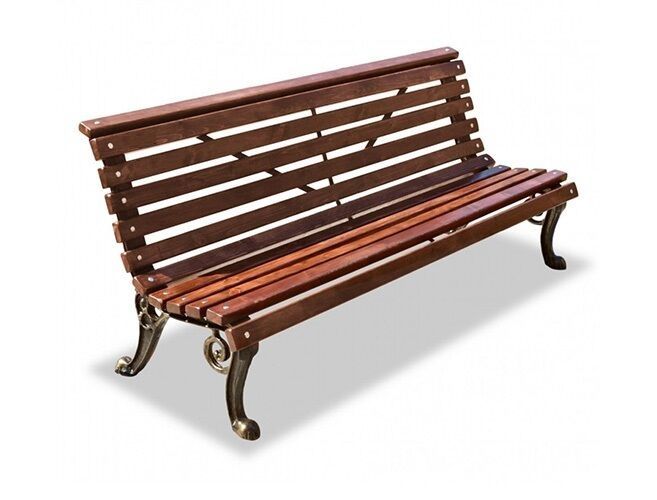 Скамья со спинкойХарактеристики:Длина скамейки - 1800 мм;Ширина – 800 мм;Высота - 700 мм.Установка урн Установка урн 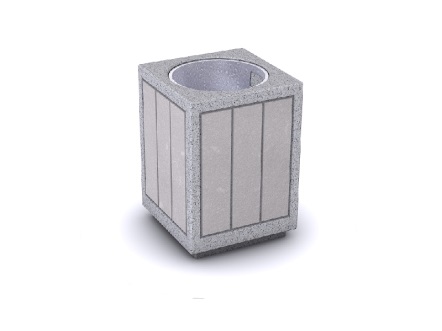 Урна уличная Характеристики:Длина – 440 мм;Высота - 620 мм;Ширина - 440 мм;Объем: 40 лУстановка светильникаУстановка светильника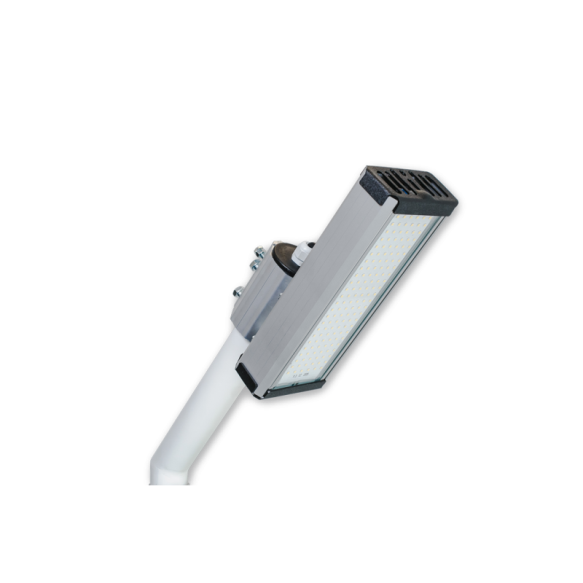 Светильник светодиодныйХарактеристики:Потребляемая мощность:   64ВтСветовой поток светильника (номинальный):   7360÷8000Цветовая температура:   4000КРесурс светодиодов:   100000 часовНапряжение питания:   170-264ВЧастота сети:   50/60ГцСтепень защиты:   IP67Тип крепления:   консольный